DRAGI MOJI ŠOLARJI!VESELA SEM, DA STE SE PRIDNO IN PRIZADEVNO LOTILI DELA, KI SEM VAM GA PRIPRAVILA ZA PREJŠNJI TEDEN. UPAM, DA NI BILO PRETEŽKO. VERJAMEM, DA BI BILI VSI RAJE V ŠOLI S SVOJIMI SOŠOLCI IN PRIJATELJI. TUDI JAZ BI TO NAJRAJE NA SVETU. ŽAL BOMO MORALI ŠE MALO POČAKATI, DA SE VIRUS UMAKNE IN DA GA BOMO S TEM, DA SMO PRIDNO DOMA IN SE NE DRUŽIMO, USPEŠNO PREGNALI IZ NAŠIH KRAJEV. KADAR VAM JE TEŽKO IN VAM JE ŽE VSEGA DOSTI, POPROSITE NEKOGA OD STARŠEV ALI STARIH STARŠEV, DA SE POGOVORI Z VAMI. TUDI JAZ SEM VAM NA RAZPOLAGO. NAPIŠITE MI, SAMI ALI S POMOČJO STARŠEV, KAJ VAS TEŽI IN Z VESELJEM VAM BOM ODGOVORILA. LAHKO MI POŠLJETE TUDI KAKŠNO SLIKICO. BOM ZELO VESELA! OSTANITE ZDRAVI, POSLUŠAJTE ODRASLE IN POGUMNO NAPREJ!KOMAJ ČAKAM, DA SE SPET VIDIMO. JOJ, KAKO BO LUŠTNO!UČITELJICA JANJA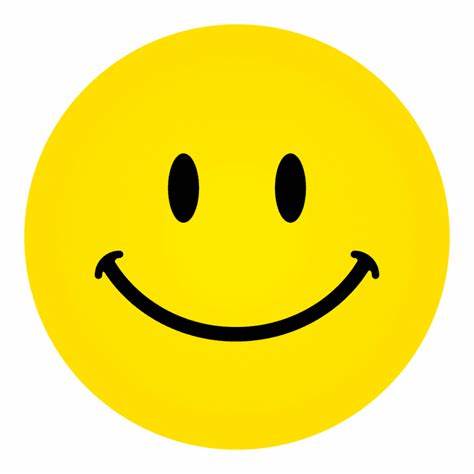 